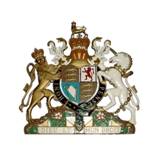 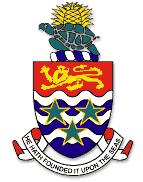 CAYMAN ISLANDS COURT OF APPEALSUMMER SESSION 2023COURT LIST The Rt Hon Sir John Goldring, President	The Hon John Martin KC, Justice of Appeal  The Rt Hon Sir Alan Moses, Justice of Appeal	The Rt Hon Sir Jack Beatson, Justice of Appeal28 August – 15 September 2023All matters to be heard in Court 9Monday, 28 August 2023The Rt Hon Sir John Goldring, President	The Hon John Martin KC, Justice of Appeal  The Rt Hon Sir Alan Moses, Justice of Appeal	The Rt Hon Sir Jack Beatson, Justice of AppealMEETING/READING____________________________________________________________    Tuesday, 29 August 202310.00am	The Hon John Martin KC, Justice of Appeal  The Rt Hon Sir Alan Moses, Justice of Appeal	The Rt Hon Sir Jack Beatson, Justice of Appeal                                  CIVIL APPEAL NO. 018 of 2020FSD 0127 of 2019 _____________________________________________________________________IN THE MATTER OF LUNG MING MINING CO. LTDBETWEEN:Mr Xiaoming LiAppellantand -Mr Kris Beighton and Mr Patrick Cowley(in their capacity as former Joint Official Liquidators of the Dissolved Company)     RespondentsNelsons Legal for Appellant Conyers Dill & Pearman for RespondentsWednesday, 30 August 202310.00amThe Rt Hon Sir John Goldring, President	The Rt Hon Sir Alan Moses, Justice of Appeal	The Rt Hon Sir Jack Beatson, Justice of Appeal             CIVIL APPEAL NO. 002 of 2023On Appeal from Cause No. G 0073 of 2021 _____________________________________________________________________BETWEEN:Samuel ReidMervelin ReidAppellantsand -Lookout Holdings Ltd.    RespondentChapmans Legal for Appellants Nelsons for Respondent______________________________________________________________________Not before 11.30am______________________________________________________________________________            CIVIL APPEAL NO. 007 of 2023G 0155 of 2022 _____________________________________________________________________IN THE MATTER OF SS. 23 & 26(1) OF THE CONSTITUTIONAND IN THE MATTER OF O.77A GCR BETWEEN:The Attorney General of the Cayman IslandsFirst Appellant The Department of Labour and Pensions  Second Appellantand -Shelliann Bush   RespondentAttorney General’ Chambers for Appellants KSG for Respondent______________________________________________________________________Thursday, 31 August 2023    The Rt Hon Sir John Goldring, President	The Hon John Martin KC, Justice of Appeal  The Rt Hon Sir Alan Moses, Justice of Appeal	The Rt Hon Sir Jack Beatson, Justice of Appeal______________________________________________________________________READINGFriday, 1 September 2023 10.00amThe Rt Hon Sir John Goldring, President	The Hon John Martin KC, Justice of Appeal  The Rt Hon Sir Alan Moses, Justice of AppealCRIMINAL APPEALS 004 & 005 of 2020 IND#0011 & 0002 of 2018SC#0444 of 2018 & 05254 of 2017 ____________________________________________________________					9.30am – via zoom   Elmer Wright											Appellant - and -     HIS MAJESTY THE KING  Respondent Mr Keith Myers of Kelly Myers for AppellantMr Scott Wainwright of the DPP’s Office for RespondentCase Management Hearing  ____________________________________________________________       CRIMINAL APPEAL 0023 of 2021 IND#0102 of 2019SC#02484 of 2019 ______________________________________________________________________9.30am – via zoomShane Connor						Appellant - and -HIS MAJESTY THE KING  Respondent Ms Keva Reid of McKinney Reid for Appellant  Mr Scott Wainwright of Office of the DPP for RespondentCase Management Hearing______________________________________________________________________CRIMINAL APPEAL 001 of 2019 IND#0100 of 2017SC#05877 of 2017 ____________________________________________________________                         David Karl Lobo											Appellant - and -     HIS MAJESTY THE KING   Respondent Ms Kathleen Ryan for Appellant Mr Candia James-Malcolm of Office of the DPP for RespondentDirections hearing10.00am            CICA (Civil) Appeal Nos. 022 and 025 of 2022(Formerly Cause No. G0207 of 2021) ______________________________________________________________________BETWEEN:The Central Planning AuthorityAppellantand      The National Conservation CouncilRespondent                                                    andCayman Property Investments LtdInterested PartyJackson Law for Appellant Nelsons for RespondentTravers Thorp Alberga for Interested PartyHand down of Judgment______________________________________________________________________     Monday, 4 September 2023                 10.00am	The Hon John Martin KC, Justice of Appeal  The Rt Hon Sir Alan Moses, Justice of Appeal	The Rt Hon Sir Jack Beatson, Justice of AppealCIVIL APPEAL NO. 015 of 2022FSD 0244 of 2021 _____________________________________________________________________BETWEEN:         Sheng LuAppellantand -BVCF Management Limited    RespondentHarneys Westwood & Riegels for AppellantWalkers (Cayman) LLP for RespondentTuesday, 5 September 202310.00amThe Rt Hon Sir John Goldring, President	The Hon John Martin KC, Justice of Appeal  The Rt Hon Sir Alan Moses, Justice of Appeal                            CIVIL APPEAL NO. 016 of 2022Cause No. G 0216 of 2020 _____________________________________________________________________BETWEEN:         Etta Lou RobinsonAppellantand -Alfred McLeanRandy McLean    RespondentsCP Attorneys for AppellantBrady Law for RespondentsWednesday, 6 September 2023The Rt Hon Sir John Goldring, President	The Hon John Martin KC, Justice of Appeal  The Rt Hon Sir Alan Moses, Justice of Appeal	The Rt Hon Sir Jack Beatson, Justice of AppealREADING                                   ______________________________________________________________________Thursday, 7 September 202310.00amThe Rt Hon Sir John Goldring, President	The Hon John Martin KC, Justice of Appeal  The Rt Hon Sir Alan Moses, Justice of Appeal    CRIMINAL APPEAL 017/2022 IND#0063/2022SC#01165/2022 ____________________________________________________________                           Aisha Jamilah English 											Appellant - and -         HIS MAJESTY THE KING  Respondent Mr. Dennis Brady of Brady Law for Appellant Mr. Neil Kumar of the DPP’s Office for RespondentDirections hearing____________________________________________________________                                                                                                  CRIMINAL APPEAL 003/2022 IND#0051/2021SC#01140/2021 ______________________________________________________________________ Tony O’Connell Ebanks						Appellant - and -HIS MAJESTY THE KING  Respondent Mr. Clayton Phuran of CP Legal for Appellant  Mr. Scott Wainwright of Office of the DPP for Respondent______________________________________________________________________CRIMINAL APPEAL 002/2022 IND#0060/2020SC#02117/2020 ____________________________________________________________                     Carlos Jameel Bustillo											Appellant - and -         HIS MAJESTY THE KING   Respondent Mr. Clayton Phuran of CP Legal for Appellant Mr. Scott Wainwright of Office of the DPP for Respondent    								    CRIMINAL APPEAL 017/2022 IND#0063/2022SC#01165/2022 ____________________________________________________________                    Dencle Vic Barnes											Appellant - and -     HIS MAJESTY THE KING   Respondent Appellant in Person  Mr. Scott Wainwright of Office of the DPP for Respondent______________________________________________________________________Friday, 8 September 202310.00amThe Rt Hon Sir John Goldring, President	The Hon John Martin KC, Justice of Appeal  	The Rt Hon Sir Jack Beatson, Justice of Appeal                        CIVIL APPEAL NO. 001 of 2023Cause No. G 0178 of 2018 ______________________________________________________________________BETWEEN:         Rogelio Antonio HawkinsAppellantand -Abarbanel Ltd   RespondentsOrren Merren for AppellantNelsons Law for RespondentMonday, 11 September 202310.00amThe Rt Hon Sir John Goldring, President	The Rt Hon Sir Alan Moses, Justice of Appeal	The Rt Hon Sir Jack Beatson, Justice of Appeal               CRIMINAL APPEAL 004/2023 SCA#0033/2021 ____________________________________________________________                           Joseph Bonsu-Akoto 											Appellant - and -         HIS MAJESTY THE KING  Respondent Appellant in Person Mr. Neil Kumar of the DPP’s Office for Respondent____________________________________________________________                                                                                                  CRIMINAL APPEAL 003/2020 IND#0058/2015SC#0830/2015 ____________________________________________________________                     Robert Aaron Crawford											Appellant - and -         HIS MAJESTY THE KING   Respondent Ms. Amelia Fosuhene of Brady Law for Appellant Ms. Candia James Malcolm of Office of the DPP for Respondent______________________________________________________________________CRIMINAL APPEAL 014/2022 IND#0053/2021SC#01391/2021 ____________________________________________________________                     DeAnthony Russell											Appellant - and -         HIS MAJESTY THE KING   Respondent Appellant in Person Ms. Candia James Malcolm of Office of the DPP for RespondentDirections hearingTuesday, 12 September 2023The Rt Hon Sir John Goldring, President	The Hon John Martin KC, Justice of Appeal The Rt Hon Sir Alan Moses, Justice of Appeal  	The Rt Hon Sir Jack Beatson, Justice of AppealREADING_____________________________________________________________________Wednesday, 13 September 202310.00amThe Rt Hon Sir John Goldring, President	The Rt Hon Sir Alan Moses, Justice of Appeal	The Rt Hon Sir Jack Beatson, Justice of AppealCIVIL APPEAL NO. 018 of 2022FAM 0032 of 2019 _____________________________________________________________________BETWEEN:V.P. Appellantand -                                W.P.   RespondentMSR Law for Appellant Brady Law for Respondent______________________________________________________________________________                           The Rt Hon Sir John Goldring, PresidentThe Hon John Martin KC, Justice of Appeal  	The Rt Hon Sir Alan Moses, Justice of AppealNot before 12.00CIVIL APPEAL NO. 004 of 2022FSD 0005 of 2020______________________________________________________________________In the matter of the Companies Act (2021 Revision)And in the matter of Virginia Solutions SPC LtdBETWEEN:Augusta Health Care, Inc Appellantand -                      Valley Health System   RespondentConyers Dill and Pearman for Appellant Campbells for Respondents____________________________________________________________Thursday, 14 September 202310.00amThe Rt Hon Sir John Goldring, President	The Hon John Martin KC, Justice of Appeal  	The Rt Hon Sir Jack Beatson, Justice of Appeal 				    				 CIVIL APPEAL NO. 026 of 2022 FAM 0143 of 2015____________________________________________________________                                  D.S. 											Appellant - and -                        N.J.Respondent Chapmans for Appellant Respondent In Person ____________________________________________________________       Friday, 15 September 2023The Rt Hon Sir John Goldring, President	The Hon John Martin KC, Justice of Appeal  The Rt Hon Sir Alan Moses, Justice of Appeal	The Rt Hon Sir Jack Beatson, Justice of Appeal DELIVERY OF JUDGMENTS                             ____________________________________________________________